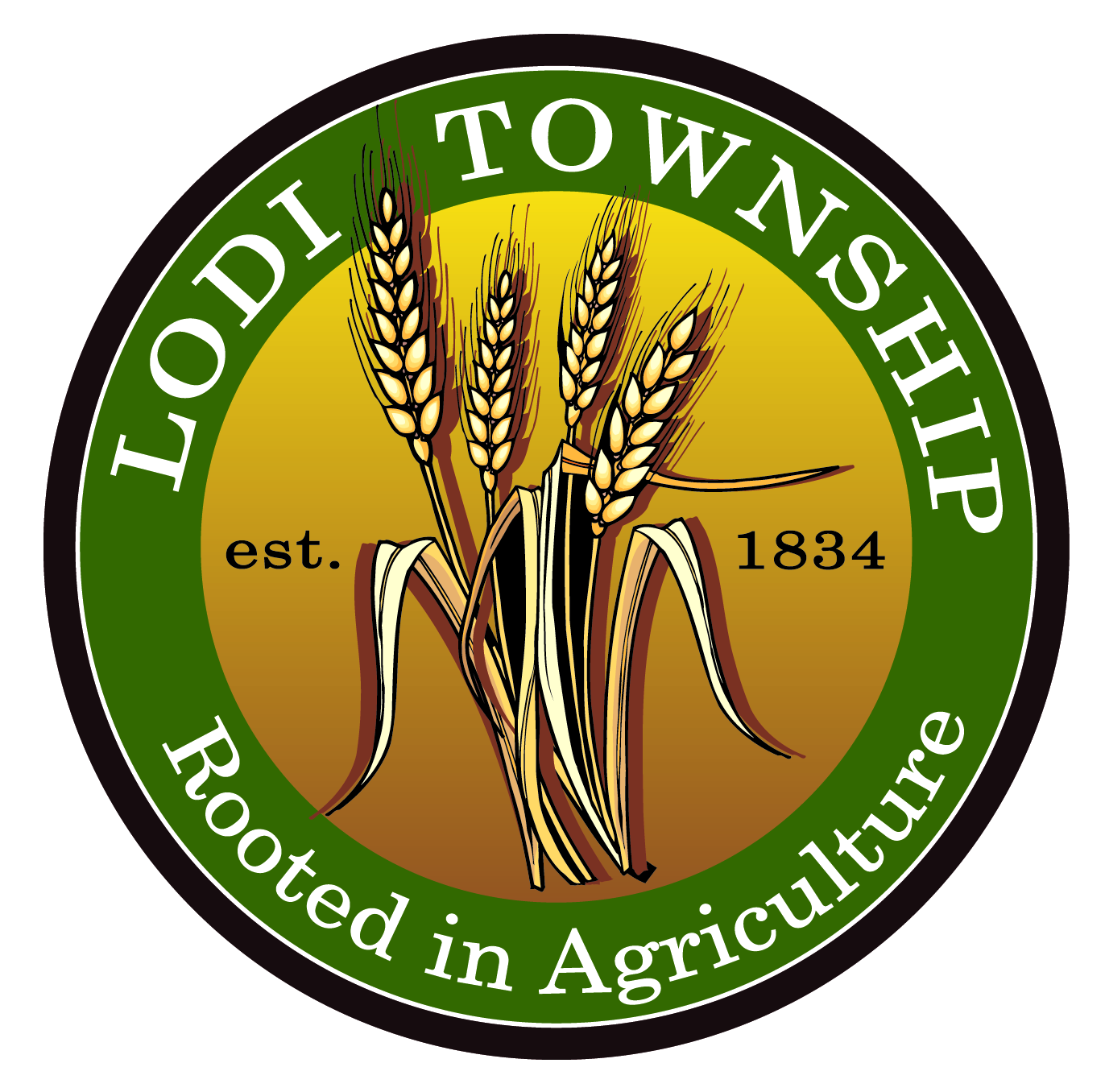 Lodi Township Planning Commission3775 Pleasant Lake RoadAnn Arbor, Michigan 481037:00 P.M.  July 28, 2020AgendaCall to Order and Pledge of Allegiance Roll Call and New Member IntroductionElection of ChairpersonElection of Vice ChairPublic CommentApproval of MinutesRegular Meeting of May 26, 2020 Approval of AgendaOld BusinessApplication 2016-007, Elodea Lane Private Road, Parcel M-13-16-400-002.Master Plan and/or Zoning Ordinance amendment for a Residential Office District.Township Board request for Zoning Ordinance Amendment - postponed until future meeting.New BusinessNothing at this time.ReportsCommissionersPlanning ConsultantEngineering ConsultantOther BusinessPublic CommentAdjournmentNext Regularly Scheduled Meeting is August 25, 2020 at 7:00 P.M.